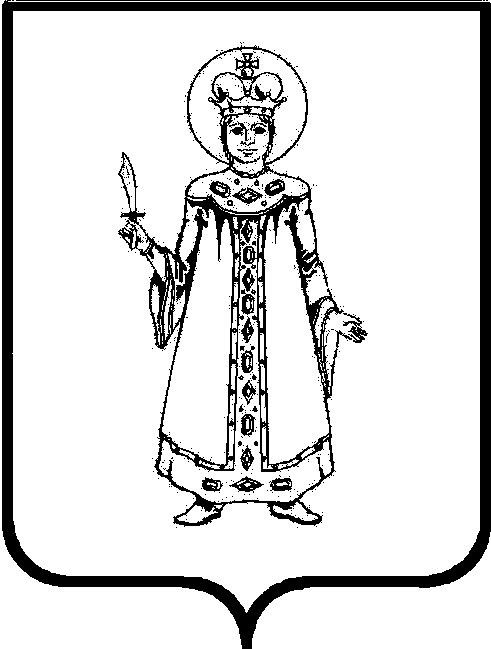 УПРАВЛЕНИЕ КУЛЬТУРЫ АДМИНИСТРАЦИИ УГЛИЧСКОГО МУНИЦИПАЛЬНОГО РАЙОНА ЯРОСЛАВСКОЙ ОБЛАСТИП Р И К А ЗДИРЕКТОРА МБУ «Ильинский ДК»    от  07.10.2021 г                                                                                               №38										                       «Об утверждении клубных формирований и списочного состава участников клубных формирований на творческий сезон с 01.09.2021 по 31.05.2022 г.» В связи с открытием нового творческого сезона с 01.09 2021 ПРИКАЗЫВАЮ:Включить в план работы МБУ «Ильинский ДК» на творческий сезон с 01.09.2021 по 31.05.2022 г. следующие клубные формирования (Приложение №1).Утвердить на творческий сезон следующий списочный состав клубных формирований (Приложение №2)Директор МБУ «Ильинский ДК»	                                  С.А.Дерябина                              Приложение №1к приказу МБУ «Ильинский ДК» от 07.010.2021 г.  № 38Список клубных формирований Списочный составклубных формирований Заозерский СДКЭстрадный ансамбль «Мелодия»Кружок гитаристов «Дружба»Эстрадный ансамбль «Импульс»Ансамбль народных инструментов  «Завалинка»Ансамбль народных инструментов «Задорный»Драматический кружок «Хорошее настроение»Драматический кружок «Сказка»Вокальный кружок «Весёлые нотки»КО «Авторская песня»Творческое объединение по краеведению «Наша память»Клубное объединение «Дети войны»Клубное объединение «Проба пера»  Клуб по интересам «Хозяюшка»  Василёвский СДККоллектив вокального пения « Вдохновение»Театральный кружок «Креатив»Театральный кружок «Веселый балаганчик» Кружок творчества «Сувенирчик»Детский клуб «Васильки»Танцевальный кружок «Ритм-икс»Вокальная группа «Сюрприз»Любительское объединение « Творческое ассорти»Клуб выходного дня « Для тех, кому за…»Новский СДККлубное объединение хорового пения «Пореченка»Творческое объединение «Твори и делай»Творческое объединение «НОВинка»Творческое объединение вокального пения «Песенка-чудесенка»Творческое объединение «Задумка»  Клубное объединение «Встреча»Путчинский ДК    Творческое объединение «Юные театралы».     Клубное формирование «Забава»     Творческое объединение «Мастерская идей»    Творческое объединение «В кругу друзей» Белоусовский СКТворческое объединение  «Мир твоих увлечений»Клубное объединение «Наши праздники»Услуга: организация деятельности клубных формирований и формирований самодеятельного народного творчества, бесплатные Услуга: организация деятельности клубных формирований и формирований самодеятельного народного творчества, бесплатные Услуга: организация деятельности клубных формирований и формирований самодеятельного народного творчества, бесплатные Услуга: организация деятельности клубных формирований и формирований самодеятельного народного творчества, бесплатные Услуга: организация деятельности клубных формирований и формирований самодеятельного народного творчества, бесплатные Услуга: организация деятельности клубных формирований и формирований самодеятельного народного творчества, бесплатные Заозерский СДКЗаозерский СДКЗаозерский СДКЗаозерский СДКЗаозерский СДКЗаозерский СДК№Название  КФНазвание  КФКоличество участниковВозрастная категориянаправление1.Эстрадный ансамбль «Мелодия» - руководитель Герасимов А.В.Эстрадный ансамбль «Мелодия» - руководитель Герасимов А.В.9Взрослыйпрочие2Кружок гитаристов «Дружба»  - руководитель Герасимов А.В.Кружок гитаристов «Дружба»  - руководитель Герасимов А.В.7Молодежныйпрочие3Эстрадный ансамбль «Импульс» - руководитель Герасимов А.В.Эстрадный ансамбль «Импульс» - руководитель Герасимов А.В.8Детскийпрочие4Ансамбль народных инструментов  «Завалинка» - руководитель Герасимов А.В.Ансамбль народных инструментов  «Завалинка» - руководитель Герасимов А.В.8ВзрослыйИнструментальный  (Оркестры народных инструментов)5Ансамбль народных инструментов               «Задорный» - руководитель Герасимов А.В.Ансамбль народных инструментов               «Задорный» - руководитель Герасимов А.В.8ДетскийИнструментальный (Оркестры народных инструментов)6Драматический кружок «Хорошее настроение» - руководитель Кочергина С.С.Драматический кружок «Хорошее настроение» - руководитель Кочергина С.С.7ВзрослыйТеатральный (драматический)7Драматический кружок «Сказка» руководитель   Кочергина С.С.Драматический кружок «Сказка» руководитель   Кочергина С.С.8ДетскийТеатральный (драматический)8Вокальный кружок «Весёлые нотки» - руководитель Герасимов А.В.Вокальный кружок «Весёлые нотки» - руководитель Герасимов А.В.10Детский Вокальный (студия эстрадного пения)9 Клубное объединение  «Авторская песня» - руководитель Герасимов А.В Клубное объединение  «Авторская песня» - руководитель Герасимов А.В8Молодежныйпрочие10Творческое объединение по краеведению «Наша память» - руководитель Башкина О.Н.Творческое объединение по краеведению «Наша память» - руководитель Башкина О.Н.20 ВзрослыйЛюбительские объединения, группы, клубы по интересам11Клубное объединение «Дети войны» - руководитель Катырев Н.Н., Шарова Г.А.(общественники)Клубное объединение «Дети войны» - руководитель Катырев Н.Н., Шарова Г.А.(общественники)20ВзрослыйЛюбительские объединения, группы, клубы по интересам12Клубное объединение  «Проба пера»  руководитель Шарова Г.А..(общественники)Клубное объединение  «Проба пера»  руководитель Шарова Г.А..(общественники)7ВзрослыйЛюбительские объединения, группы, клубы по интересам13Клуб по интересам «Хозяюшка»  руководитель Орехова М.К..(общественники)Клуб по интересам «Хозяюшка»  руководитель Орехова М.К..(общественники)9ДетскийЛюбительские объединения, группы, клубы по интересамИтого:13129Ильинский СДК Ильинский СДК Ильинский СДК Ильинский СДК Ильинский СДК Ильинский СДК Название  КФНазвание  КФКоличество участниковВозрастная категориянаправление1.Кружок творчества «Делаем сами своими руками» - руководитель Зуйкова С. В.Кружок творчества «Делаем сами своими руками» - руководитель Зуйкова С. В.16ДетскийДек-прикл.искусства2.Кружок творчества «Волшебный сундучок» - руководитель Зуйкова С.В.Кружок творчества «Волшебный сундучок» - руководитель Зуйкова С.В.13взрослыйДек-прикл.искусства3Клубное объединение вокального пения  «Девчата» -  руководитель Сычева О.А.Клубное объединение вокального пения  «Девчата» -  руководитель Сычева О.А.11ВзрослыйВокальный ансамбль (народный)4Драматический кружок «Театралы» - руководитель  Сычева О.А.Драматический кружок «Театралы» - руководитель  Сычева О.А.16ВзрослыйТеатральный (драматический)5Кружок вокального пения «Веселые нотки» - руководитель  Сычева О.А.Кружок вокального пения «Веселые нотки» - руководитель  Сычева О.А.14детскийВокальный ансамбль6Танцевальный кружок «Танцевальная карусель» - руководитель Арестова М.ДТанцевальный кружок «Танцевальная карусель» - руководитель Арестова М.Д9детскийХореографический (классического танца)7Кружок вокального пения «Нам года не беда»Руководитель Горшкова Н.В.Кружок вокального пения «Нам года не беда»Руководитель Горшкова Н.В.13ВзрослыйВокальный ансамбль (народный)8Театральный кружок «Родник»Руководитель Горшкова Н.В.Театральный кружок «Родник»Руководитель Горшкова Н.В.14ВзрослыйТеатральный (драматический)9Кружок театрально-кукольный «Светлячок»Руководитель Малинина Н.В.Кружок театрально-кукольный «Светлячок»Руководитель Малинина Н.В.9ДетскийТеатральный (театр кукол)10Клубное объединение «Повод для общения» - руководитель Сычева О.А. Клубное объединение «Повод для общения» - руководитель Сычева О.А. 20ВзрослыйЛюбительские объединения, группы,клубы по интересам11Драматический кружок «Планета детства» -руководитель Малинина Н.В.Драматический кружок «Планета детства» -руководитель Малинина Н.В.8ДетскийТеатральный (драматический) Итого:11143Василевский СДКВасилевский СДКВасилевский СДКВасилевский СДКВасилевский СДКВасилевский СДКНазвание  КФНазвание  КФКоличество участниковВозрастная категориянаправление1.Коллектив вокального пения            « Вдохновение» - руководитель Зуйкова С .В.Коллектив вокального пения            « Вдохновение» - руководитель Зуйкова С .В.13ВзрослыйВокальный ансамбль (народный)2.Театральный кружок «Креатив» - руководитель Кабетова Е.В.Театральный кружок «Креатив» - руководитель Кабетова Е.В.13ВзрослыйТеатральный (драматический)3.Детский клуб «Васильки» - руководитель Кабетова Е.В.Детский клуб «Васильки» - руководитель Кабетова Е.В.20ДетскийВокальный (студия эстрадного пения)4.Творческое объединение  «Творческое ассорти »  - руководитель Зуйкова С. В.Творческое объединение  «Творческое ассорти »  - руководитель Зуйкова С. В.16детскийИЗО5.Кружок творчества «Сувенирчик» - руководитель Зуйкова С.В.Кружок творчества «Сувенирчик» - руководитель Зуйкова С.В.17ДетскийДек-прикл.искусства6.   Клуб выходного дня « Для тех , кому за…» - руководитель Кабетова  Е.В.   Клуб выходного дня « Для тех , кому за…» - руководитель Кабетова  Е.В.22ВзрослыйЛюбительские объединения, культ.просвет.7Театральный кружок «Веселый балаганчик» - руководитель Зуйкова С.В.Театральный кружок «Веселый балаганчик» - руководитель Зуйкова С.В.16ДетскийТеатральный (драматический)8Вокальная группа « Сюрприз»- руководитель Кабетова Е. В.Вокальная группа « Сюрприз»- руководитель Кабетова Е. В.10молодежныйВокальный (студия эстрадного пения9Танцевальный кружок «Ритм-икс» - руководитель Кабетова Е. В.Танцевальный кружок «Ритм-икс» - руководитель Кабетова Е. В.14ДетскийХореографический (классического танца)ИТОГО9141Путчинский СДКПутчинский СДКПутчинский СДКПутчинский СДКПутчинский СДКПутчинский СДКПутчинский СДК1.Творческое объединение «Юные театралы».  Руководитель Калинина Т.В.Творческое объединение «Юные театралы».  Руководитель Калинина Т.В.Творческое объединение «Юные театралы».  Руководитель Калинина Т.В.18ДетскийТеатральный (драматический)2Клубное формирование «Забава» Руководитель  Шаханова И.АКлубное формирование «Забава» Руководитель  Шаханова И.АКлубное формирование «Забава» Руководитель  Шаханова И.А24Детский  Дек-прикл.искусства3Творческое объединение «Мастерская идей» Руководитель Шаханова И.А. Творческое объединение «Мастерская идей» Руководитель Шаханова И.А. Творческое объединение «Мастерская идей» Руководитель Шаханова И.А. 15ВзрослыйДек-прикл.искусства4Клубное объединение «В кругу друзей» Руководитель  Калинина Т.В.Клубное объединение «В кругу друзей» Руководитель  Калинина Т.В.Клубное объединение «В кругу друзей» Руководитель  Калинина Т.В.23ВзрослыйТеатральный (драматический)Итого:480Белоусовский СКБелоусовский СКБелоусовский СКБелоусовский СКБелоусовский СКБелоусовский СКБелоусовский СКНазвание  КФНазвание  КФНазвание  КФКоличество участниковВозрастная категориянаправление1Творческое объединение  «Мир твоих увлечений»  - руководитель Серкова Е.Н. Творческое объединение  «Мир твоих увлечений»  - руководитель Серкова Е.Н. Творческое объединение  «Мир твоих увлечений»  - руководитель Серкова Е.Н. 7ДетскийЛюбительские объединения, группы, клубы по интересам2Клубное объединение «Наши праздники» - руководитель Серкова Е.Н.Клубное объединение «Наши праздники» - руководитель Серкова Е.Н.Клубное объединение «Наши праздники» - руководитель Серкова Е.Н.10взрослыйЛюбительские объединения, группы, клубы по интересамИТОГО217Новский СДКНовский СДКНовский СДКНовский СДКНовский СДКНазвание  КФКоличество участниковВозрастная категориянаправление1.Творческое объединение «Твори и делай» 13взрослыйДПИ2.Творческое объединение «Задумка»  12ДетскийДПИ3.Клубное объединение хорового пения «Пореченка» - руководитель Бучкина Е.А.8ВзрослыйВокальный ансамбль (народный)4.Творческое объединение «НОВинка» -  руководитель Денисова Н.А.15ДетскийТеатральн. (драматический)5.Творческое объединение вокального пения «Песенка-чудесенка»12ДетскийВокальный ансамбль6Клубное объединение «Встреча»  руководитель  Денисова Н.А.26ВзрослыйЛюбительские объединения, группы, клубы по интересамИтого: 680Всего: 45563Приложение №1к приказу МБУ «Ильинский ДК» от 07.010.2021 г.  № 381Герасимов В.В.6Кочергина С.С.2Бугров И.С.7Кочергин Е.В.3Крутов А.В.8Тихомиров А.4Герасимов А.В.9Монахов А.5Большакова К. 1Тушнева Валиса5Воронов Кирилл2Макарычева Марина6Ушаков Андрей3Герасимов Егор7Крайнев Саша4Семенов Дима1Крайнев Саша5Большаков Иван2Герасимов Егор6Воронов Кирилл3Тушнев Алексей7Репин Гриша4Филиппов Иван8Фролов Кирилл1Герасимов В.В.5Крутов А.В.2Герасимов А.В.6Герасимов Е.3Тихомиров А.С.7Кочергина С.С.4Бугров И.С.8Кочергин Е.В.1Тихомиров Иван5Костин Влад2Соловьёв Даниил6Семёнова Мария3Семёнова Лиза7Герасимов Егор4Савин Артём8Крайнев Александр1Бриткина Е.5Аравина Е.2Пальтова О.6Кочергина Д.3Большакова К.7Лабутина О.4Костина Ю.1Красулина К.5Лаврова Л.2Матсва Н.6Корнев П.3Герасимова М.7Яблокова М.4Воронова А.8Уютов Б.1Красулина Ксенья6Воронова Ангелина2Герасимова Мария7Толокнова Евгения3Воронов Кирилл8Горина Ева4Тушнева Василиса9Толокнова Анастасия5Лаврова Лиза10Яблокова Марина1Герасимов В.В.5Курочкин М.В.2Толокнов В.С.6Монахов А.М.3Орехов С.В.7Бугров И.С.4Карелин М.А.8Тушнев А.И.1Тушнева Л.А.11Шарова Г.А.2Репина В.А.12Петухова Анастасия3Басалаева Н.Н.13Шарова Алина4Боталова Н.Г.14Костина Юлия5Герасимов А.В.15Волкова Т.А.6Герасимов В.В.16Крайнев Александр7Крутов А.В.17Филиппов Иван8Большакова К.В.18Волков Андрей9Бурова Н.М.19Репин Гриша10    Толокнов С.В.20Герасимова Анастасия1Орехова Мария Константиновна 11Корсакова Антонина Сергеевна 2Катырев Николай Николаевич 12Горохва Валентина Ивановна 3 Ферманова Галина Алексеевна 13Маскалёва Галина Алексеевна4Неволин Владимир Павлович 14Киселёва Валентина Ивановна 5 Тарасикова Нина Николаевна 15Баранова Валентина Петровна 6 Рыльникова Людмила Ивановна 16Баранов Семён Иванович 7Прусакова Серафима Александровна 17Курочкина Татьяна Николаевна. 8 Катырева Магдалина Александровна18Малинникова Лидия Ивановна 9Боталова Галина Васильевна 19Киселёва Тамара Николаевна 10    Шарова Галина Александровна 20Корнева Надежда Аркадьевна 1Басалаева Н.Н.5Тушнева Л.А.2Боталова Н.Г.6Ушакова Л.А.3Шарова Г.А.7Лабутина О.М.4Герасимов В.В.1Воронова Оксана6Лабутина Ирина2Каткова Татьяна Леонидовна7Башкина Ольга 3Курочкина Елена8Орехова М.4Герасимова Ольга9Карелина Марина5Волкова Татьяна1Буланкова Л.Н.8Васильева А.А.2Волынкина Г.Н.9Скворцова С.А3Чужова И.С.10Захарова А.С.4Кирьянова Т.С.11Кабетова Е.В.5Юдина А.Д.12Смирнов А.В.6Зуйков А.П.13Зуйкова С.В.7Захарова Н.В.1Скворцова С.А.7Кирьянова Т.С.2Волынкина Г.Н.8Зуйкова С.В.3Чужова И.С.9Буланкова Л.Н.4Устимова Е.К.10Смирнов А.В.5Коптелкина Г.А.11Зуйков А.П.6Васильева А.А.12Захарова А.С.13Захарова Н.В.1Любезнова Алина.9Юдина Екатерина2Юдина Ульяна10Меркулова Алиса.3Меркулова Василиса11Глебова Любовь.4Скворцова Дарья.12Глебова Надежда.5Кабетов Павел.13Новикова Карина6Захаров Александр.14Тимофеев Егор.7Галахова Анастасия.15Чужова Валерия8Гольцева Анастасия16Меркулова Вероника1Меркулова А.9Кабетов П.2Новикова К.10Гольцева Н.3Меркулова В.11Юдин А.4Меркулова В.12Юдина У.5Глебова Л.13Захаров А.6Любезнова А.14Галахова Н.7Скворцова Д.15Юдина Е.8Чужова В16Тимофеев Е.17Глебова Н.1Меркулова А.11Захаров А.2Новикова К.12Глебова Л.3Меркулова В.13Глебова Н.4Меркулова В.14Орлова П.5Кабетова А.15Меркулова А.6Любезнова А.16Маевская Н.7Скворцова Д.17Маевская К.8Кабетов П.18Гаврилова А.9Гольцева Н.19Чужова Валерия10Юдина У.20Юдина Е.1Меркулова А.8Захаров А.2Новикова К.9Орлова П.3Меркулова В.10Галахова Н.4Меркулова В.11Тимофеев Е.5Кабетова А.12Юдин В.6Кабетов П.13Кирьянов Н.7Гольцева Н.14Чужова В1Любезнова А.6Глебова Л.2Галахова Н.7Глебова Н.3Меркулова В.8Маевская Н.4Скворцова Д.9Кабетов П.5Юдин А.10Захаров А.1Меркулова А.9Кабетов П.2Новикова К.10Гольцева Н.3Меркулова В.11Юдин А.4Меркулова В.12Юдина У.5Глебова Л.13Захаров А.6Любезнова А.14Галахова Н.7Скворцова Д.15Юдина Е.8Чужова В16Тимофеев Е.1Гольцева Г.М.12Тихомирова В.И.2Кузнецова Г.В.13Ляникова Г.Н.3Кузьмина Г.А.14Сморчкова Л.П.4Морозов В.Н.15Кочнева Л.Н.5Юдина А.Д.16Афанасьева Л.А.6Базарова А.Н.17Буланкова Л.Н.7Репина Т.Н.18Волынкина Г.Н.8Меркулова Т.Н.19Гаязова И.Ш.9Куропаткина Л.А.20Шешурина А.А.10Глушкова Ф.В.21Смирнов А.В.11Сыроежкина А.Н.22Зуйков А.П.1Кириллова Ольга Николаевна     5Панафидина Елена Васильевна     2Крошухина Валентина Николаевна     6Ульева Надежда Васильевна     3Марасанова Валентина Николаевна     7Денисова Надежда Александровна  4Бучкина Елена Алексеевна     8Кулигина Ирина Александровна         1Бучкина Елена Алексеевна     8Ульева Надежда Васильевна     2Жукова Татьяна Александровна9Кулигина Ирина Александровна         3Панафидина Елена Васильевна     10Кулигина Яна Александровна4Кириллова Ольга Николаевна     11Кулигина Галина Валентиновна5Петушкова Любовь Александровна12Крошухина Валентина Николаевна     6Кукушкина Елена Валерьевна13Куликова Мария Николаевна7Ульева Дарья Константиновна1Белов Роман8Рыхлова Вера2Панафидин Иван   9Чистякова Оля3Кириллова Наташа10Чистякова Снежана4Козырева Ясения11Куликова София5Куликова Василиса12Елова Даша6Родина Мария  7Рубцова Ксения1Кириллова Наташа7Чистякова Оля2Козырева Ясения8Чистякова Снежана3Куликова Василиса9Куликова София4Родина Мария  10Елова Даша5Рубцова Ксения6Рыхлова Вера1Кириллова Наташа8Чистякова Снежана2Козырева Ясения9Куликова София3Куликова Василиса10Елова Даша4Родина Мария  11Белов Роман5Рубцова Ксения12Панафидин Иван   6Рыхлова Вера7Чистякова Оля1Крошухина Валентина Николаевна    13Коваленко Ольга Николаевна              2Марасанова Валентина Николаевна    14Козлов Виктор Васильевич3Бучкина Елена Алексеевна                    15Жукова Татьяна Александровна4Косарева Ираида Алексеевна                16Куклова Мария Владимировна5Тараева Валентина Александровна     17Панафидина Елена6Мазина Любовь Владимировна             18Белова Надежда Николаевна7Махова Татьяна Константиновна 19Белова Людмила Борисовна8Филатова Ангелина Ивановна20Кириллова Ольга Николаевна     9Шахунова Валентина Николаевна21Ульева Надежда Васильевна    10Козлова Ольга Николаевна                    22Куликова Мария11Калинина Любовь23Кознов Леонид12Кулигина Галина Валентиновна           24Соболева Варвара25Лапина Надежда1Александрова Дарья11Сидорина Арина2Свешникова Екатерина12Недорезова Дарина3Ершова Ольга13Абдуллоев Дамир4Шаханова Карина 14Власова Ольга5Шаханов Иван15Беляева Александра6Власова Анастасия16Опарина Василиса7Киселев Александр17Клокова Диана8Смирнова Карина18Клокова Алиса9Смирнов Дмитрий10    Калужникова Диана1Шаханов Иван13Абдуллоев Дамир2Власова Анастасия14Власова Ольга3Киселев Александр15Блохин Даниил4Смирнова Карина16Воробьева Алена5Беляева Александра17Шеренкова Анна6Опарина Василиса18Круглов Иван7Клокова Диана19Забелин Максим8Клокова Алиса20Киселев Александр9Смирнов Дмитрий21Александрова Дарья10    Калужникова Диана22Свешникова Екатерина11Сидорина Арина23Ершова Ольга12Недорезова Дарина24Шаханова Карина 1Шевякова Елена8Парфентьева Елена2Александровна Надежда9Власова Татьяна3Опарина Светлана10    Веденеева Виктория4Медосеенко Валентина11Васильева Наталья5Звягина Светлана12Громова Татьяна6Калужникова Наталья13Вешнякова Вера7Сидорина Наталья14Васильева Татьяна15Гордиенко Виктория1Шевякова Елена13Парфентьева Елена2Александровна Надежда14Власова Татьяна3Опарина Светлана15Веденеева Виктория4Рыбина Татьяна16Абдулоева Наталья5Бабаева Анна17Смирнова Надежда6Митрофанова Ирина18Клиндух Мария7Медосеенко Валентина19Васильева Наталья8Баженова Нина20Громова Татьяна9Поросенкова Валентина21Вешнякова Вера10    Звягина Светлана22Васильева Татьяна11Калужникова Наталья23Гордиенко Виктория12Сидорина Наталья1Морозов Тимофей5Забелин Артем2Серков Никита6Волков Дима3Забелина Анна7Воробьева Алена4Серков Роман1Забелина Ольга6Забелина Галина2 Петрова Елена7Митрофанова Лариса3Петрова Любовь8Морозова Мария4Баженова Екатерина9Серкова Екатерина5Нагишкина Нина10Нагишкин Сергей